Respublikinė mokslinė konferencijaSPORTININKŲ RENGIMO VALDYMAS 
IR SPORTININKŲ DARBINGUMĄ 
LEMIANTYS VEIKSNIAIKONFERENCIJA SKIRTA 
LIETUVOS VALSTYBĖS ATKŪRIMO ŠIMTMEČIUI PAMINĖTIPrograma2018 m. gruodžio 20 d. KaunasMOKSLINIS KOMITETASPirmininkasdoc. dr. Aurelijus Kazys ZUOZA (LSU)Nariai:doc. dr. Aleksandras ALEKRINSKIS (LSU)dr. Kristina BRADAUSKIENĖ (LSU)doc. dr. Alfonsas BULIUOLIS (LSU)dr. Daiva BULOTIENĖ (LSU)doc. dr. Laura DANIUSEVIČIŪTĖ-BRAZAITĖ (KTU)prof. dr. Albinas GRŪNOVAS (LSU)doc. dr. Vida IVAŠKIENĖ (LSU)prof. dr. Sigitas KAMANDULIS (LSU)doc. dr. Irina KLIZIENĖ (KTU)doc. dr. Rasa KREIVYTĖ (LSU)doc. dr. Gediminas MAMKUS (LSU)doc. dr. Rimantas MIKALAUSKAS (LSU)prof. habil. dr. Kazys MILAŠIUS (VDU)doc. dr. Stanislovas NORKUS (ŠU)doc. dr. Rūtenis PAULAUSKAS (LSU)prof. habil. dr. Jonas PODERYS (LSU)doc. dr. Jūratė POŽĖRIENĖ (LSU)doc. dr. Diana RĖKLAITIENĖ (LSU)prof. habil. dr. Antanas SKARBALIUS (LSU)doc. dr. Valentina SKYRIENĖ (LSU)prof. habil. dr. Albertas SKURVYDAS (LSU)doc. dr. Jūratė STANISLOVAITIENĖ (LSU)prof. dr. Arvydas STASIULIS (LSU)doc. dr. Viktoras ŠILINSKAS (LSU)doc. dr. Ilona TILINDIENĖ (LSU)doc. dr. Ilona Judita ZUOZIENĖ (LSU)ORGANIZACINIS KOMITETASPirmininkėdr. Daiva BULOTIENĖNariai:doc. dr. Alfonsas BULIUOLIS Audinga KNIUBAITĖSaulius KAVALIAUSKAS dr. Kristina BRADAUSKIENĖ dr. Daiva MAJAUSKIENĖ Margarita DROZDOVA-STATKEVIČIENĖ doc. dr. Viktoras ŠILINSKAS Tomas KUKENYSKonferencijos programa2018 m. gruodžio 20 d.Lietuvos sporto universitetas (Kaunas, Sporto g. 6) ____________________________________________________________________8.45–9.45	RegistracijaLSU centriniai rūmai, II a. fojė10.00–10.15	KONFERENCIJOS ATIDARYMASLSU centriniai rūmai, doc. J. Tiknienės auditorija (215 a.)Įžanginis žodis ir konferencijos dalyvių sveikinimasLSU rektorėdoc. dr. Diana RėklaitienėLSU Treniravimo mokslo katedros vedėjadr. Kristina BradauskienėKonferencijos kryptys:Olimpiečių rengimasis varžyboms.Treniruotės ir varžybų proceso kontrolė ir kompleksinis valdymas.Psichosocialiniai ir edukaciniai treniruotės aspektai.Fizinis aktyvumas ir sveikata.Sporto fiziologija, judesių valdymas ir sportininkų reabilitacija.Taikomoji fizinė veikla.Sporto vadyba ir sportinė rekreacijaŠiuolaikinių IT ir kitų technologijų taikymas sporte.Studentų sportas._____________________________________________________________________10.15–12.45 PLENARINIAI PRANEŠIMAI (LSU centriniai rūmai, 215 a.)10.15Prof. Albertas Skurvydas (Lietuvos sporto universitetas, Lietuva)EFEKTYVUS TRENIRAVIMAS10.45Dr. Christian Kröger (Kylio universitetas, Vokietija)BALLSCHOOL: “ABC” OF LEARNING TO PLAY (TRENIRAVIMAS ŽAIDŽIANT)11.15–11.45	Kavos pertrauka11.45Sheelagh Quinn (University of Limerick, Ireland)COACHING CHILDREN: A PARADIGM SHIFT (VAIKŲ TRENIRAVIMAS: PARADIGMOS PASIKEITIMAS 12.15Aistė Žemaitytė (sporto psichologė, LTOK, Lietuva)MULTIFUNKCIS SPORTININKO RENGIMAS KOMANDOJE. PSICHOLOGINIS ASPEKTAS12.45–13.45     Pietūs (kavinė „Atletas“)14.00–15.00 ŽODINIAI PRANEŠIMAIBiomedicininiai, socialiniai sporto tyrimai ir tarptautiniai projektai (LSU centriniai rūmai, 215 a.)Vadovai: doc. dr. Vida IVAŠKIENĖ (LSU), dr. Daiva BULOTIENĖ (LSU)_____________________________________________________________________________14.00Laura Daniusevičiūtė-BrazaitėARE HEALTH WELLNESS CHANGES ASSOCIATED WITH INTENSITY-SPECIFIC PHYSICAL ACTIVITY LEVELS AMONG UNIVERSITY STUDENTS?14.10Antanas Skarbalius, Grėta Burkaitė, Audinga Kniubaitė, Simona Kazlauskaitė, Klaudija Šidlauskytė, 
Gabija Vidūnaitė, Laura ŽukovaitėDIDELIO MEISTRIŠKUMO RANKININKIŲ DAŽNIAUSIAI TAIKOMŲ FIZINIŲ KRŪVIŲ CHARAKTERISTIKA14.20Deivydas Velička, Kristina Poderienė, Vaida Radvilavičiūtė, Jonas PoderysKAIP DVIEJŲ UŽDUOČIŲ METODAS PADIDINA AEROBINIO KRŪVIO PRATYBŲ EFEKTYVUMĄ14.30Asta Drevinskaitė, Ilona Judita ZuozienėKAUNO PLAUKIMO MOKYKLOS JAUNŲJŲ (10–12 METŲ) PLAUKIKŲ ANTROPOMETRINIŲ RODIKLIŲ 
IR PLAUKIMO PARENGTUMO KAITA 5 MĖNESIŲ LAIKOTARPIU14.40Vida Ivaškienė, Vytautas MarkevičiusBOKSININKŲ DAŽNIAUSIAI TAIKOMI STRESO ĮVEIKOS BŪDAI: VILNIAUS ATSTOVŲ ATVEJIS14.50Tadas Lėveris, Valentina SkyrienėDIFERENCIJUOTO MOKYMO PROGRAMOS TAIKYMO PLAUKIMO TRENIRUOTĖSE ANALIZĖ14.00–15.45 STENDINIAI PRANEŠIMAI(LSU centriniai rūmai, 218 a.)Vadovai: doc. dr. Viktoras ŠILINSKAS (LSU), doc. dr. Alfonsas BULIUOLIS (LSU)___________________________________________________________________________14.00Mikas Beinorius, Jūratė Stanislovaitienė, Paulius Kazlauskas, Inga Lukonaitienė, Vytautas PliaugaJAUNŲJŲ KREPŠININKŲ ATLETINIO IR TECHNINIO PARENGTUMO PALYGINIMAS14.05Vida Janina Česnaitienė, Diana Karanauskienė, Arūnas Emeljanovas, Kristina Mejerytė-NarkevičienėNEMATOMAS AKADEMINIS NESĄŽININGUMAS: SPORTUOJANČIŲ STUDENTŲ INTERPRETACIJOS14.10Mykolas DeikusPROFESIONALIŲ SPORTININKŲ RELIGINGUMO RAIŠKOS TENDENCIJOS LIETUVOS INTERNETINĖJE ŽINIASKLAIDOJE 14.15Odeta Grigaitė, Dominyka Bulotaitė, Daiva Bulotienė, Aleksandras Alekrinskislankytojų patirtis LEIDŽIANT LAISVALAIKĮ NUOTYKIŲ PARKE „TARZANIJA“14.20Ingrida GrigaliūnaitėGOOD GOVERNANCE THROUGH THE INCLUSION OF ATHLETES: LITHUANIAN CASE14.25Rūta Jakubelskaitė, Aleksandras Alekrinskis, Daiva Bulotienė, Ona AlekrinskienėEKSTREMALAUS VANDENS TURIZMO PASLAUGŲ PASIŪLOS IR PAKLAUSOS VERTINIMAS LIETUVOJE 14.30Vilma Juchnevičiūtė, Daiva Bulotienė, Pranas Mockus, Aleksandras Alekrinskis, Aurelijus Kazys ZuozaŠIUOLAIKINĖS PENKIAKOVĖS BĖGIMO IR ŠAUDYMO RUNGTIES YPATUMAI IR AEROBINIO PAJĖGUMO SĄSAJOS14.35Laura Kimantienė, Giedrė Marcinkevičiūtė, Viktorija Treigytė, Irina KlizienėEFFECTS OF A 8-MONTH EXERCISE INTERVENTION PROGRAMME ON PHYSICAL ACTIVITY AND PHYSICAL FITNESS FOR PRIMARY STUDENTS14.40Justė Knatauskaitė, Henning BuddeACADEMIC ACHIEVEMENT AND WORKING MEMORY IN ADOLESCENTS14.45Rasa Kreivytė, Irena Valantinė, Inga Staškevičiūtė-Butienė, Ilona Tilindienė, Saulius Kavaliauskas SPORTAS – PREVENCIJOS PRIEMONĖ PRIEŠ SMURTĄ IR ATSKIRTĮ: LIETUVOS TRENERIŲ PATIRTIS 14.50Inga Lukonaitienė, Sigitas Kamandulis, Jūratė Stanislovaitienė, Henrikas Paulauskas, Rasa Kreivytė, 
Vytautas Pliauga, Daniele ConteTHE INFLUENCE OF AN INTENSIFIED 3-WEEK PREPARATION PERIOD OF WOMEN’S EUROPEAN BASKETBALL CHAMPIONSHIPS 2018 ON PHYSICAL PREPARATION IN UNDER18 AND UNDER20 TEAMS14.55Vytautas Markevičius, Vida Ivaškienė, Gytė LevulienėPAKANKAMAI FIZIŠKAI AKTYVIŲ BESIMOKANČIŲ JAUNUOLIŲ PATIRIAMAS STRESAS ŠEIMOS SUDĖTIES ASPEKTU15.00Valentina Skyrienė, Vida IvaškienėSAVIGYNOS IMTYNES SPORTUOJANČIŲ STUDENTŲ PRIEŠVARŽYBINĖ BŪSENA LYTIES ASPEKTU15.05Valentina Skyrienė, Gediminas PiliponisLIETUVOS JAUNŲJŲ PLAUKIKŲ AGRESIJOS RAIŠKOS TYRIMAS15.10Jūratė Stanislovaitienė, Irena Valantinė, Gediminas Mamkus, Mantas MickevičiusLSU STUDENTŲ POŽIŪRIS Į DRAUDŽIAMŲ PREPARATŲ VARTOJIMĄ15.15Dovilė Šilkaitytė, Kęstutis SkučasJĖGOS IR IŠTVERMĖS TRENIRUOČIŲ POVEIKIS ASMENŲ, PATYRUSIŲ NUGAROS SMEGENŲ PAŽEIDIMĄ, SU SVEIKATA SUSIJUSIAI GYVENIMO KOKYBEI15.20Ilona Judita Zuozienė, Rūta MatukaitytėKAUNO MIESTO VISUOMENĖS SVEIKATOS PRIEŽIŪROS SPECIALISTŲ VEIKLA UŽTIKRINANT SKENDIMŲ PREVENCIJĄ15.25Darius ŽitinevičiusMOTYVACIJOS VEIKSNIŲ ĮTAKA LAISVALAIKIO SEKTORIAUS DARBUOTOJŲ MOTYVACIJAI15.30Irmantas Kuktarassavanoriškos veiklos skatinimAS ir valdymAS organizacijoje: savanorių požiūrio vertinimas15.35Ineta Baltramiejūnaitė, Edmundas JasinskasKONKURENCIJĄ IR BENDRADARBIAVIMĄ VIEŠBUČIŲ INDUSTRIJOJE LEMIANTYS VEIKSNIAI 15.40Vytautė Lodaitė, Edmundas JasinskasSPORTO RENGINIO DARNAUS PALIKIMO PLANAVIMAS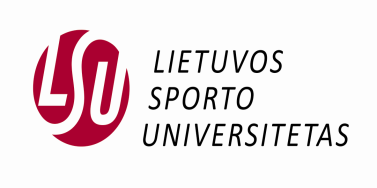 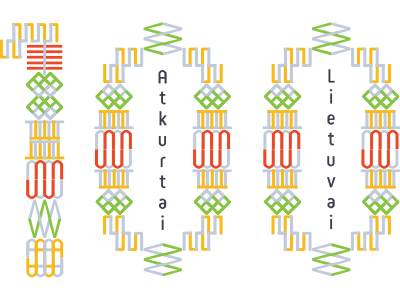 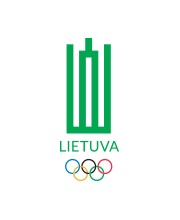 